6. razred: NARAVOSLOVJE Ponedeljek, 23. 3. 2020                                                             Zaporedna ura: 3., 4.Četrtek, 26. 3. 2020Pošiljam ti naloge za obe uri v tem tednu. Delo si razporedi sam, tudi glede na vremenske razmere, saj boš ta teden spoznaval zgradbo cvetov.Spolno razmnoževanje rastlin – zgradba cvetaV naslednjih urah boš natančno spoznal spolno razmnoževanje – zgradbo cveta in način prenosa moške spolne celice do ženske.Naloga: naloge delaj lepo po vrsti. Ko posamezno nalogo narediš, jo obkljukaj.V zvezek zapiši naslov: CVETPreberi in si natančno oglej slike v učbeniku, na strani 99 in 100.Reši naloge v 2. delu delovnega zvezka: str.11/6. in str.12/7. naloga.Sedaj, ko si že spoznal zgardbo dvospolnega cveta, pojdi v naravo in poišči prve cvetoče spomladanske rastline (trobentico, jetrnik, vijolico, podlesno vetrnico...) in si jih od blizu dobro oglej ter določi venčne in čašne liste, prašnike, pestič, preštej število venčnih listov v posameznem cvetu, s prsti se dotakni prašnikov, povohaj jih...Poišči tudi kakšno lesko ali drugo drevo, ki ima mačice in si oglej še te cvetove. So podovni prejšnji skupini rastlin? Razmisli, kje je vzrok za precejšnjo drugačnost?V primeru slabega vremena, da ne moreš ven, si oglej cvetoče rastline v stanovanju ali ob hiši (afriška vijolica, orhideja, ciklama, trobentica, hiacinta, forzicija, narcisa...)V zvezek skiciraj cvetova dveh rastlin, ki si jih opazoval, poimenuj jih, prepiši vprašanja in odgovori nanje:            Čemu služi cvet?Kaj je vsem cvetovom skupno? V čem se cvetovi razlikujejo med seboj? Zakaj so cvetovi različni?Kaj je socvetje?Oglej si gradivo v interaktivnem učbeniku iRokus+, str. 4.2.3: shema rastline, filmi, črkovnica, fotografije cvetov enokaličnic in dvokaličnic.Tudi sama sem se sprehodila po naravi in v telefon ujela te rastline. Jih znaš vse poimenovati?Uspešno učenje ti želim.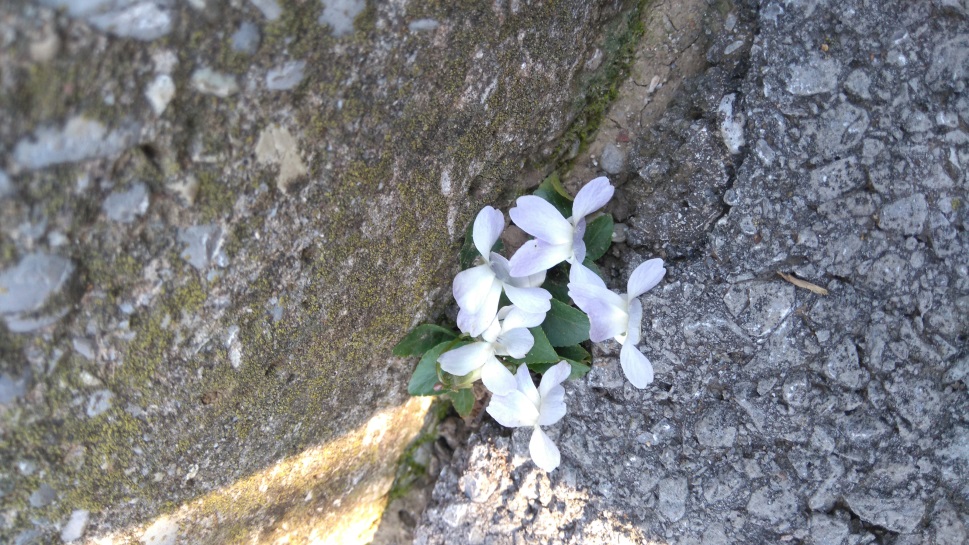 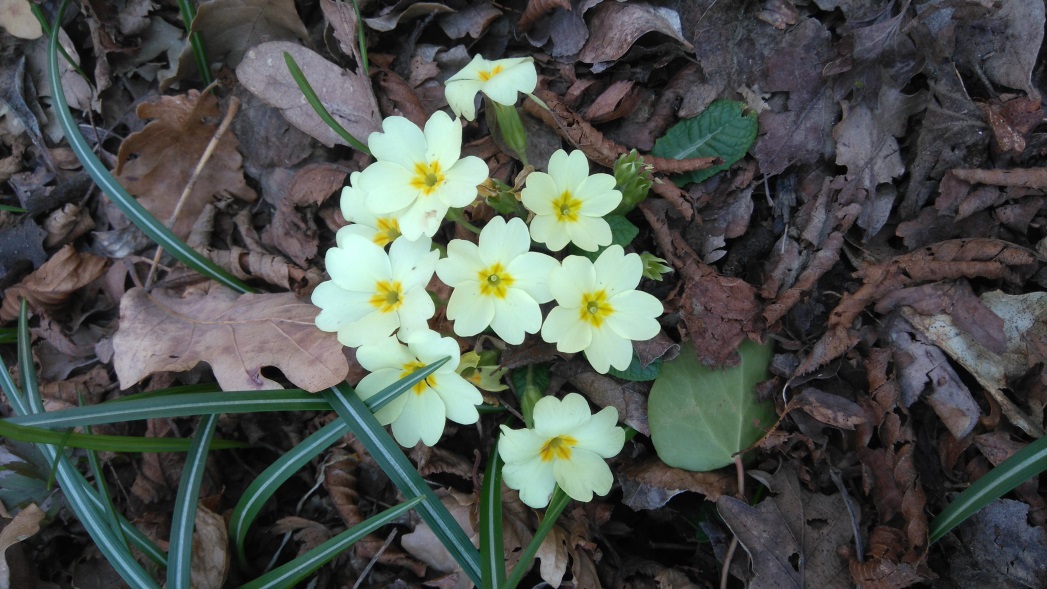 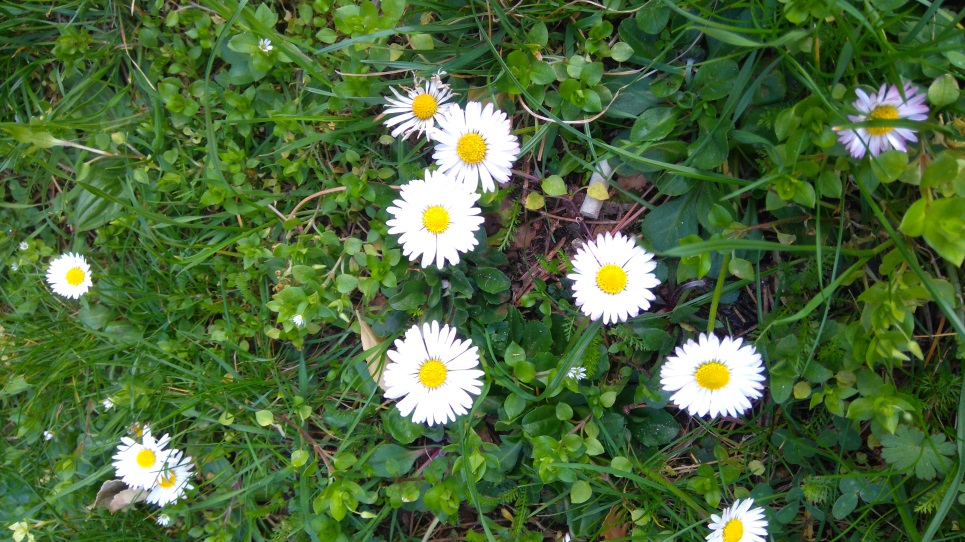 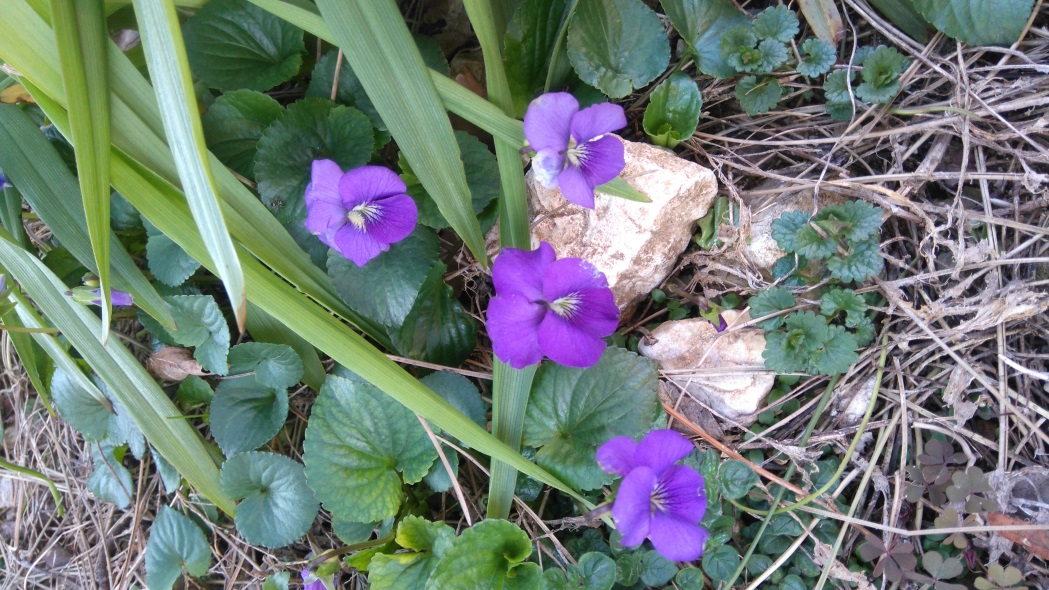 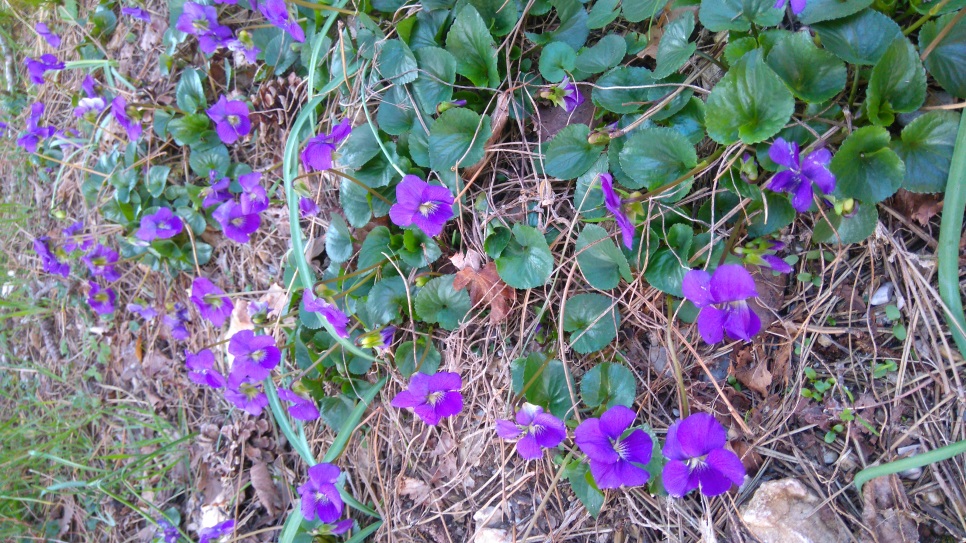 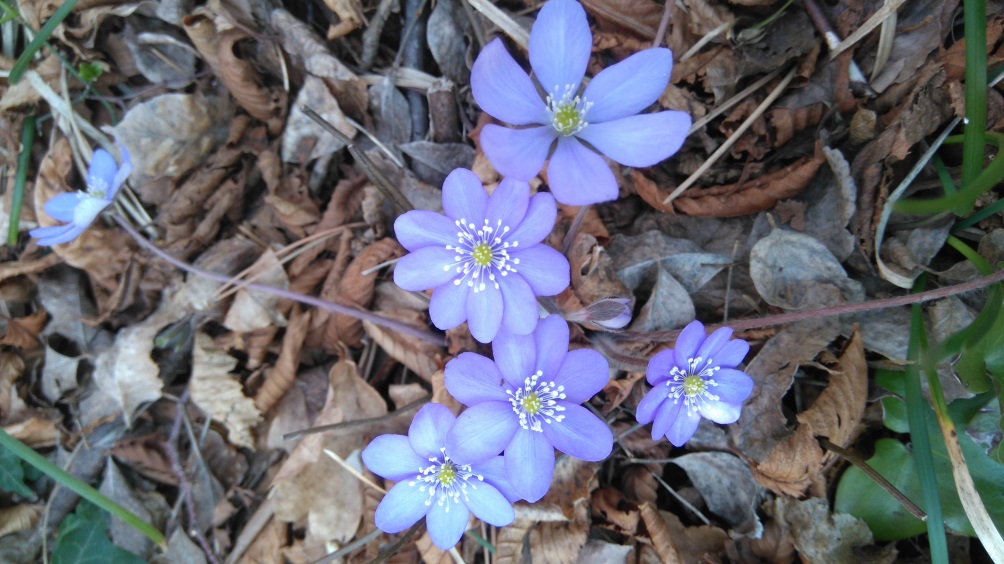 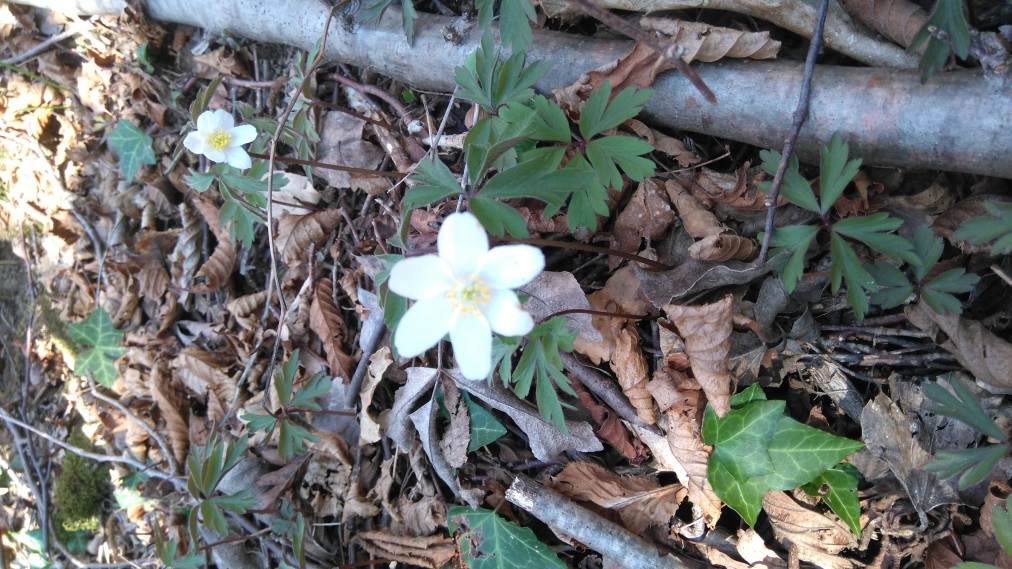 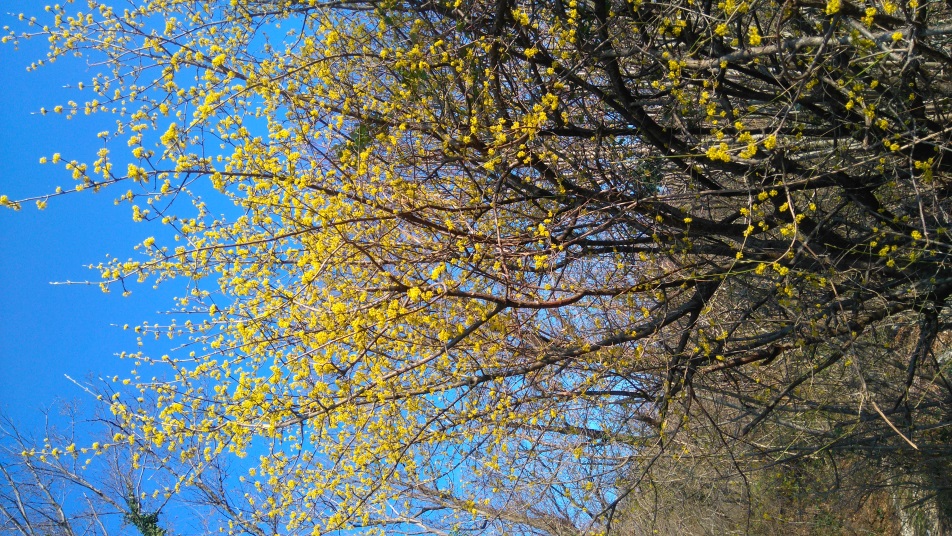 